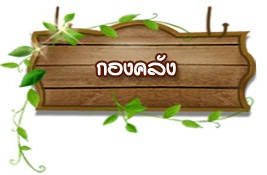 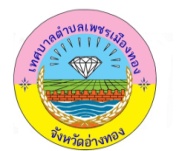 จดหมายข่าว  ฉบับที่  11/2562  ประจำเดือน  สิงหาคม  2562******************************************************************************รายงานผลการจัดเก็บรายได้สิ้นสุดระยะเวลาในการชำระภาษี ( ตั้งแต่เดือน พฤษภาคม – กันยายน 2562 )  กองคลังดำเนินการแจ้งหนังสือไปยังผู้มีหน้าที่ชำระภาษี	โดยตรง เพื่อลดจำนวนลูกหนี้ภาษีในช่วงสิ้นปีงบประมาณภาษีจัดเก็บรายได้ (บาท)เดือน สิงหาคม 2562จัดเก็บรายได้ทั้งปี (บาท)( 1ตุลาคม 2561 – ปัจจุบัน)ภาษีโรงเรือนและที่ดิน2,126223,603.62ภาษีบำรุงท้องที่1,571.3078,279.55ภาษีป้าย-70,472.60อากรฆ่าสัตว์7,78081,450ค่าธรรมเนียมเก็บขยะมูลฝอย4,250201,900รวม15,727.30655,705.77